Отчет о проведенном проектеФотогалерея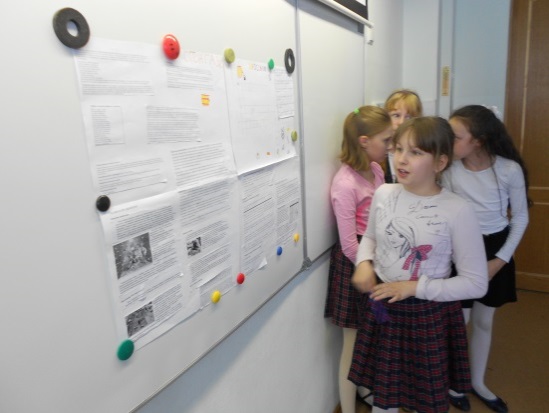 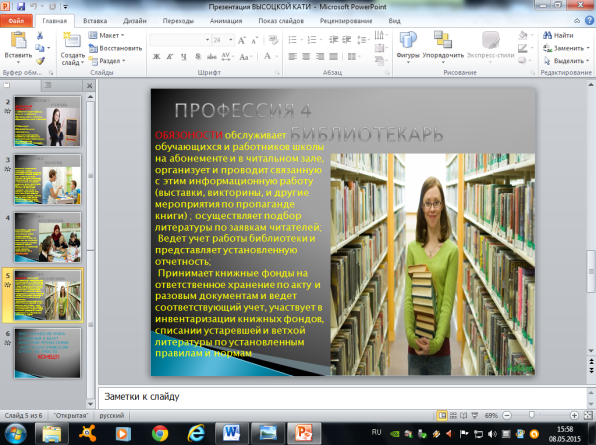 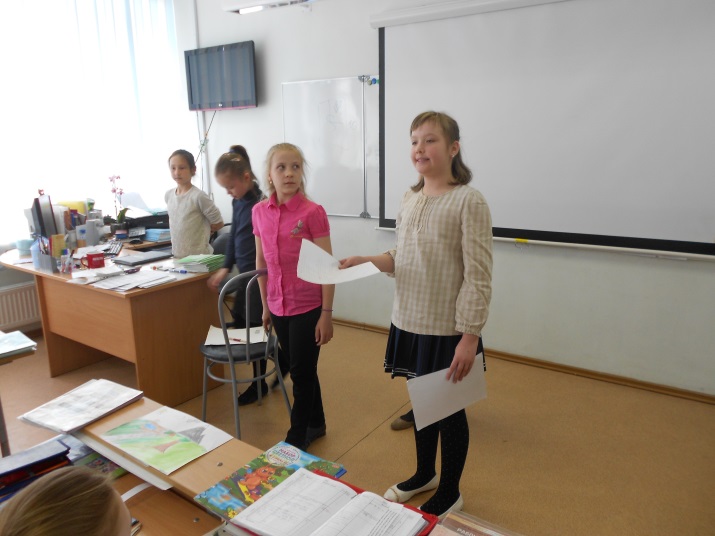 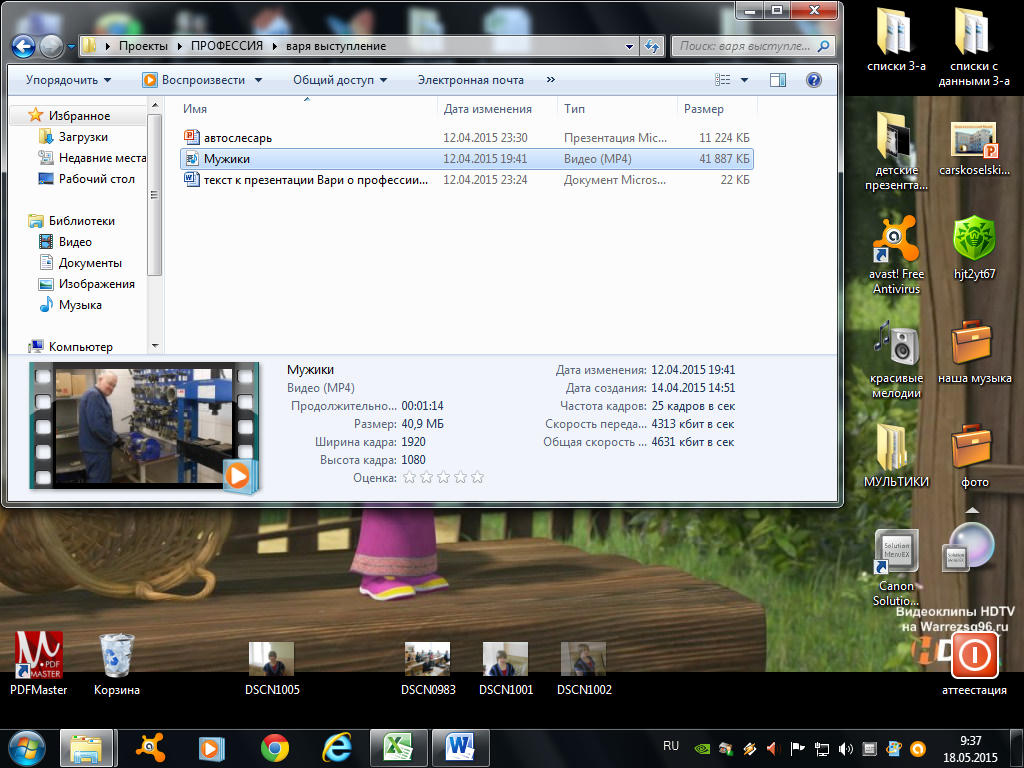 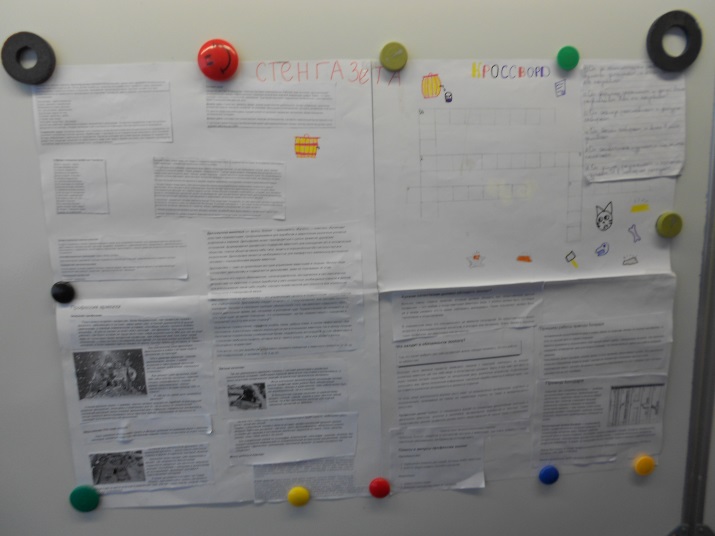 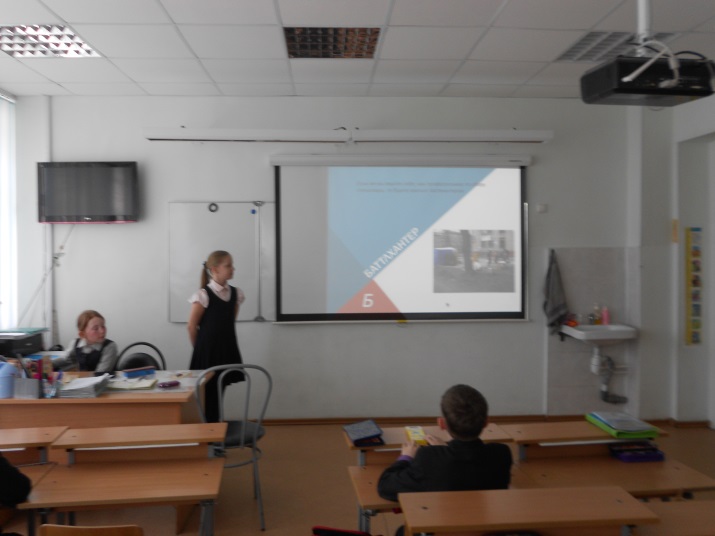 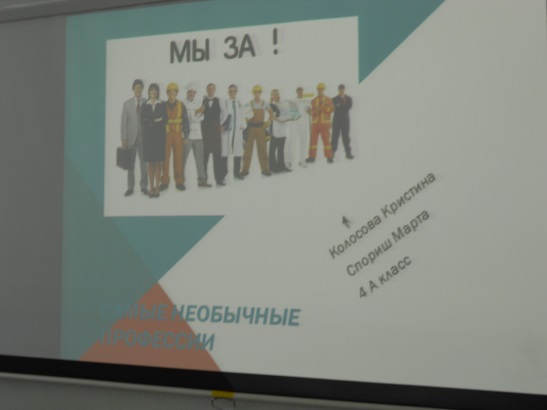 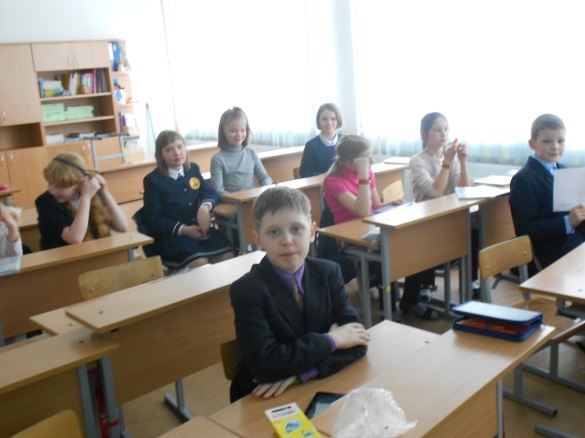 Название проектаМир профессий.Дата проведенияМарт- май 2015Участники проектаУченики 4-а классаРуководители проектаГерасимович Р. В.Тип проектадолгосрочныйЦель проекта Формирование умения ориентироваться в мире профессий, оценивать свои профессиональные интересы и склонности к изучаемым видам трудовой деятельности, составлять жизненные и профессиональные планы.Задачи проектаРасширить представление детей о мире профессийФормировать умение определять качества, которые необходимы в той или иной профессииФормировать умение получать информацию из различных источников, обрабатывать и представлять еёВоспитывать уважительное отношение к труду взрослых.Развитие творческих, коммуникативных и организационных способностейУчебные дисциплины, участвующие в проектеОкружающий мирЭтапы проектаКраткое описание деятельность участников проекта1. ПодготовительныйБеседа о многообразии профессий. Постановка вопроса « Как выбрать себе профессию»2. Планирование1) Индивидуальный этап. Сбор информации о профессии родителей.2) Групповой этап. Выбор темы для группы и создание продукта поисковой деятельности.3) Индивидуальный этап. Подведение итогов. Создание сочинений « Кем я хочу стать. Кем я могу стать»3. Работа над проектом1) Индивидуальный этап. Ребята брали интервью у своих родителей про профессии, акцентируя внимание на таких вопросах: плюсы и минусы данной профессии, где  и как происходит обучение. Затем ребята делились полученной информацией друг с другом.2) Класс разделился на группы. Ребята выбрали темы для своих групп, разделили обязанности, составили план сбора информации, выбрали способ представления. Затем каждая группа представляла свою работу. Одна группа показала презентацию «Словарь необычных профессий», другая группа провела викторину на знание профессий, третья группа приготовила мини-спектакль, а четвёртая сделала стенгазету.3) В конце проекта ребята сделали вывод. Что профессий в мире существует много; и задумались о том, какую профессию они бы смогли освоить. Некоторым ребятам понадобилась дополнительная информация. Кто-то советовался с родителями. Результатом таких раздумий  стали сочинения, посвящённые выбору профессии.4. Презентация проектаПрезентации, видеоклипы, стенгазеты, словарь необычных профессий, кроссворды. Сценка.5. РефлексияВыставка сочинений ребят.